спортивно развлекательный квест «Сказочные приключения или в поисках заветного ключтка»   	 1 июня в Центральном парке состоялся праздник, посвященный Дню защиты детей и Дню Отцов. На улице Ломоносова, ребята дошкольного возраста сразились в спортивно-развлекательном квесте «Сказочные приключения или в поисках заветного ключика».    	  9 команд дошкольных образовательных учреждений № 7,8,12,17,21,27,28,35,41 под предводительством пап проходили станции с заданиями, которые им приготовили дедушка Шнюк, Снежная королева, Колобок и бабушка, Варвара-краса, Папа Карло, Алладин, Золушка и др. Это мероприятие имело цель – в игровой обстановке решить вопросы всестороннего развития детей по различным направлениям (физическому, познавательному и социально-коммуникативному), а также объединить взрослых и детей в общем деле, научить взаимодействовать.     Квест проходил в форме приключенческой игры, в которой всем участникам необходимо было мобилизовать свои силы и знания, одновременно включая интеллект, физические способности и воображение, выполнять спортивные и игровые задания для продвижения по сюжету  игры.    Дети с удовольствием включались в знакомые им игры, в которые они не раз играли в детском саду. Так, общаясь друг с другом, выполняя задания в играх, преодолевая препятствия на пути к предмету поиска, игроки достигли намеченной цели.      Пройдя все испытания ребята заработали ключики, которыми был открыт волшебный сундук. А там находится СЮРПРИЗ- огромный торт из коробочек с соком и мыльных пузырей.     Дети радовались тому, что с ними вместе играли их папы. Родители же, от души благодарили организаторов весёлого спортивно-развлекательного досуга, высказывали пожелания ещё не один раз окунуться в атмосферу детской непосредственности, общности интересов со своими детьми.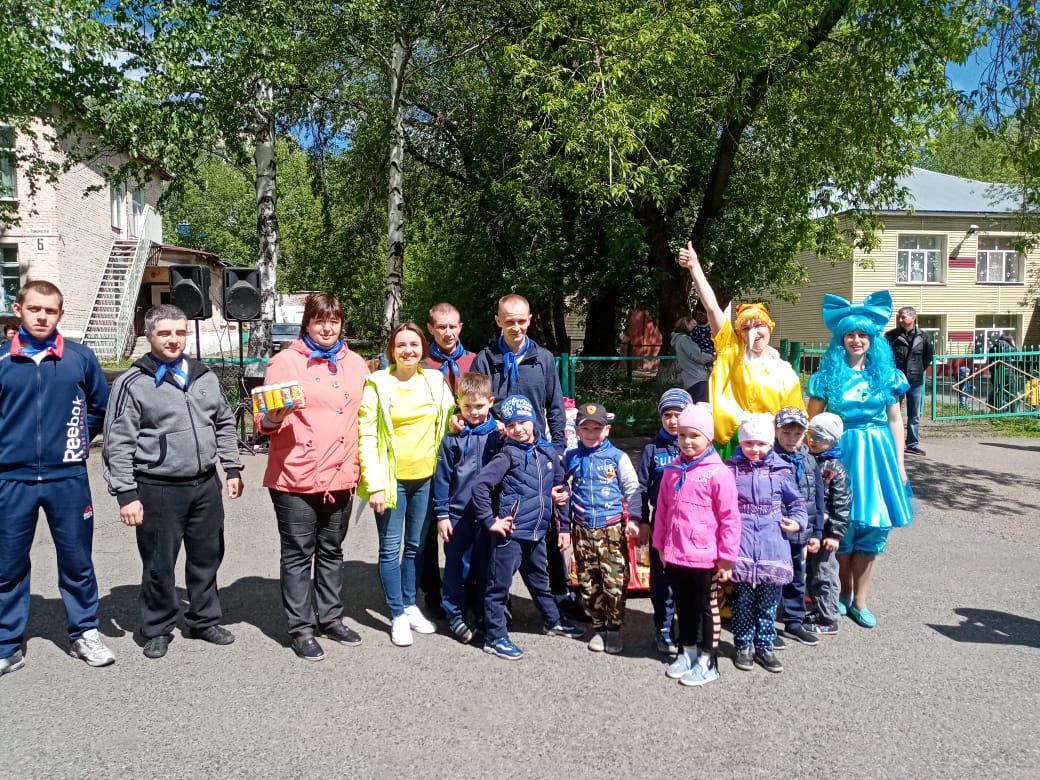 